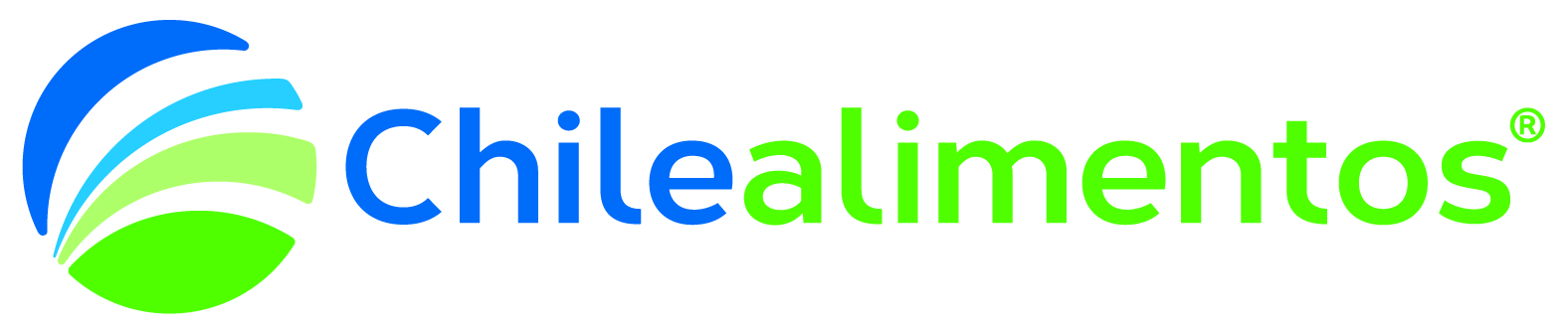 LEVANTAMIENTO DE INFORMACIÓN POR IMPACTOS DE CONTROL DE HORA PUNTA1.- Objetivo 2.- InstruccionesRecopilar e identificar los impactos sistémicos, en las dimensiones técnicas, productivas, ambientales y sociales del periodo de control de punta del Sistema Eléctrico Nacional para distintos tipos de clientes, con el objetivo de evaluar el funcionamiento de la medida extraordinaria de eliminación de horas punta de los meses de abril y mayo de 2020.El documento pretende recopilar tanto datos cuantitativos como cualitativos de la estrategia empleada por cada organización en el periodo control de demanda y los efectos en la cadena productiva. Es de interés conocer aspectos relacionados a, por ejemplo, la producción (detención total o parcial, apoyo con autogeneración mediante combustibles); modificación/flexibilización de turnos de trabajo; efectos en la productividad.En caso de considerar alguna información sea sensible del negocio, favor solo omitir.NOMBRE DE LA COMPAÑÍA:NOMBRE DE LA COMPAÑÍA:NOMBRE DE LA COMPAÑÍA:NOMBRE DE LA COMPAÑÍA:NOMBRE DE LA COMPAÑÍA:NOMBRE DE LA COMPAÑÍA:NOMBRE DE LA COMPAÑÍA:NOMBRE DE LA COMPAÑÍA:NOMBRE DE LA COMPAÑÍA:ACTIVIDAD O GIRO:ACTIVIDAD O GIRO:ACTIVIDAD O GIRO:ACTIVIDAD O GIRO:ACTIVIDAD O GIRO:ACTIVIDAD O GIRO:ACTIVIDAD O GIRO:ACTIVIDAD O GIRO:ACTIVIDAD O GIRO:TIPO DE TURNO HABITUAL EN MESES FUERA DE PUNTA (24 HORAS – OTRO HORARIO) Y SI HUBO CAMBIOS CON LA EMERGENCIA SANITARIA:TIPO DE TURNO HABITUAL EN MESES FUERA DE PUNTA (24 HORAS – OTRO HORARIO) Y SI HUBO CAMBIOS CON LA EMERGENCIA SANITARIA:TIPO DE TURNO HABITUAL EN MESES FUERA DE PUNTA (24 HORAS – OTRO HORARIO) Y SI HUBO CAMBIOS CON LA EMERGENCIA SANITARIA:TIPO DE TURNO HABITUAL EN MESES FUERA DE PUNTA (24 HORAS – OTRO HORARIO) Y SI HUBO CAMBIOS CON LA EMERGENCIA SANITARIA:TIPO DE TURNO HABITUAL EN MESES FUERA DE PUNTA (24 HORAS – OTRO HORARIO) Y SI HUBO CAMBIOS CON LA EMERGENCIA SANITARIA:TIPO DE TURNO HABITUAL EN MESES FUERA DE PUNTA (24 HORAS – OTRO HORARIO) Y SI HUBO CAMBIOS CON LA EMERGENCIA SANITARIA:TIPO DE TURNO HABITUAL EN MESES FUERA DE PUNTA (24 HORAS – OTRO HORARIO) Y SI HUBO CAMBIOS CON LA EMERGENCIA SANITARIA:TIPO DE TURNO HABITUAL EN MESES FUERA DE PUNTA (24 HORAS – OTRO HORARIO) Y SI HUBO CAMBIOS CON LA EMERGENCIA SANITARIA:TIPO DE TURNO HABITUAL EN MESES FUERA DE PUNTA (24 HORAS – OTRO HORARIO) Y SI HUBO CAMBIOS CON LA EMERGENCIA SANITARIA:TIPO DE TURNO HABITUAL EN MESES DE PUNTA (24 HORAS – OTRO HORARIO) Y SI HUBO CAMBIOS CON LA EMERGENCIA SANITARIA:TIPO DE TURNO HABITUAL EN MESES DE PUNTA (24 HORAS – OTRO HORARIO) Y SI HUBO CAMBIOS CON LA EMERGENCIA SANITARIA:TIPO DE TURNO HABITUAL EN MESES DE PUNTA (24 HORAS – OTRO HORARIO) Y SI HUBO CAMBIOS CON LA EMERGENCIA SANITARIA:TIPO DE TURNO HABITUAL EN MESES DE PUNTA (24 HORAS – OTRO HORARIO) Y SI HUBO CAMBIOS CON LA EMERGENCIA SANITARIA:TIPO DE TURNO HABITUAL EN MESES DE PUNTA (24 HORAS – OTRO HORARIO) Y SI HUBO CAMBIOS CON LA EMERGENCIA SANITARIA:TIPO DE TURNO HABITUAL EN MESES DE PUNTA (24 HORAS – OTRO HORARIO) Y SI HUBO CAMBIOS CON LA EMERGENCIA SANITARIA:TIPO DE TURNO HABITUAL EN MESES DE PUNTA (24 HORAS – OTRO HORARIO) Y SI HUBO CAMBIOS CON LA EMERGENCIA SANITARIA:TIPO DE TURNO HABITUAL EN MESES DE PUNTA (24 HORAS – OTRO HORARIO) Y SI HUBO CAMBIOS CON LA EMERGENCIA SANITARIA:TIPO DE TURNO HABITUAL EN MESES DE PUNTA (24 HORAS – OTRO HORARIO) Y SI HUBO CAMBIOS CON LA EMERGENCIA SANITARIA:NÚMERO DE TRABAJADORES:NÚMERO DE TRABAJADORES:NÚMERO DE TRABAJADORES:NÚMERO DE TRABAJADORES:NÚMERO DE TRABAJADORES:NÚMERO DE TRABAJADORES:NÚMERO DE TRABAJADORES:NÚMERO DE TRABAJADORES:NÚMERO DE TRABAJADORES:Datos del SuministroDatos del SuministroDatos del SuministroDatos del SuministroDatos del SuministroDatos del SuministroDatos del SuministroDatos del SuministroDatos del SuministroDatos del SuministroDatos del SuministroDatos del SuministroDatos del SuministroDatos del SuministroDatos del SuministroTipo de cliente (libre o regulado-indicar tarifa)Tipo de cliente (libre o regulado-indicar tarifa)Tipo de cliente (libre o regulado-indicar tarifa)Nombre SuministradorNombre SuministradorNombre SuministradorNombre SuministradorNombre Suministrador% de cada cargo en su facturación (% Energía, Potencia Punta, Transmisión, otro cargos. Deben sumar 100%)% de cada cargo en su facturación (% Energía, Potencia Punta, Transmisión, otro cargos. Deben sumar 100%)% de cada cargo en su facturación (% Energía, Potencia Punta, Transmisión, otro cargos. Deben sumar 100%)% de cada cargo en su facturación (% Energía, Potencia Punta, Transmisión, otro cargos. Deben sumar 100%)% de cada cargo en su facturación (% Energía, Potencia Punta, Transmisión, otro cargos. Deben sumar 100%)% de cada cargo en su facturación (% Energía, Potencia Punta, Transmisión, otro cargos. Deben sumar 100%)% de cada cargo en su facturación (% Energía, Potencia Punta, Transmisión, otro cargos. Deben sumar 100%)Potencia conectadaPotencia conectadaPotencia conectadaPotencia en Punta y fuera de puntaPotencia en Punta y fuera de puntaPotencia en Punta y fuera de puntaPotencia en Punta y fuera de puntaPotencia en Punta y fuera de puntaEnergía Anual ConsumidaEnergía Anual ConsumidaEnergía Anual ConsumidaEnergía Anual ConsumidaEnergía Anual ConsumidaNivel de Tensión ConectadoNivel de Tensión Conectado[kW][kW][MWh][MWh][MWh][kV]Complete esta sección si utiliza equipos de autogeneración en el periodo control de puntaComplete esta sección si utiliza equipos de autogeneración en el periodo control de puntaComplete esta sección si utiliza equipos de autogeneración en el periodo control de puntaComplete esta sección si utiliza equipos de autogeneración en el periodo control de puntaComplete esta sección si utiliza equipos de autogeneración en el periodo control de puntaComplete esta sección si utiliza equipos de autogeneración en el periodo control de puntaComplete esta sección si utiliza equipos de autogeneración en el periodo control de puntaComplete esta sección si utiliza equipos de autogeneración en el periodo control de puntaComplete esta sección si utiliza equipos de autogeneración en el periodo control de puntaComplete esta sección si utiliza equipos de autogeneración en el periodo control de puntaComplete esta sección si utiliza equipos de autogeneración en el periodo control de puntaComplete esta sección si utiliza equipos de autogeneración en el periodo control de puntaComplete esta sección si utiliza equipos de autogeneración en el periodo control de puntaComplete esta sección si utiliza equipos de autogeneración en el periodo control de puntaComplete esta sección si utiliza equipos de autogeneración en el periodo control de puntaCapacidad del generadorCapacidad del generadorCapacidad del generadorCapacidad del generadorCapacidad del generadorCapacidad del generadorN° de horas de utilización en el mes de puntaN° de horas de utilización en el mes de puntaN° de horas de utilización en el mes de puntaN° de horas de utilización en el mes de puntaN° de horas de utilización en el mes de puntaN° de horas de utilización en el mes de puntaConsumo mensual de combustibleConsumo mensual de combustibleConsumo mensual de combustible[kW][lt]Combustible:Con qué nivel de potencia se utiliza frecuentemente en horarios puntaCon qué nivel de potencia se utiliza frecuentemente en horarios puntaCon qué nivel de potencia se utiliza frecuentemente en horarios puntaCon qué nivel de potencia se utiliza frecuentemente en horarios puntaCon qué nivel de potencia se utiliza frecuentemente en horarios puntaCon qué nivel de potencia se utiliza frecuentemente en horarios puntaCostos de combustible[$/lt][$/lt][kW]Estrategia Implementada en la actualidadEstrategia Implementada en la actualidadEstrategia Implementada en la actualidadEstrategia Implementada en la actualidadEstrategia Implementada en la actualidadEstrategia Implementada en la actualidadEstrategia Implementada en la actualidadEstrategia Implementada en la actualidadEstrategia Implementada en la actualidadEstrategia Implementada en la actualidadEstrategia Implementada en la actualidadEstrategia Implementada en la actualidadEstrategia Implementada en la actualidadEstrategia Implementada en la actualidadEstrategia Implementada en la actualidadDescriba la estrategia implementada para enfrentar el Periodo Control de Punta.Ej (medidas técnicas y administrativas): Acelerar procesos o concluir turnos y cantidad del personal se retira; se encienden grupos electrógenos y se sigue trabajando normalmente o de forma parcial, etc. Cambiaría la estrategia si se reduce o amplía el período de punta o si el precio de la potencia sube o baja, por ejemplo, en un 50%.Describa la estrategia implementada para enfrentar el Periodo Control de Punta.Ej (medidas técnicas y administrativas): Acelerar procesos o concluir turnos y cantidad del personal se retira; se encienden grupos electrógenos y se sigue trabajando normalmente o de forma parcial, etc. Cambiaría la estrategia si se reduce o amplía el período de punta o si el precio de la potencia sube o baja, por ejemplo, en un 50%.Describa la estrategia implementada para enfrentar el Periodo Control de Punta.Ej (medidas técnicas y administrativas): Acelerar procesos o concluir turnos y cantidad del personal se retira; se encienden grupos electrógenos y se sigue trabajando normalmente o de forma parcial, etc. Cambiaría la estrategia si se reduce o amplía el período de punta o si el precio de la potencia sube o baja, por ejemplo, en un 50%.Describa la estrategia implementada para enfrentar el Periodo Control de Punta.Ej (medidas técnicas y administrativas): Acelerar procesos o concluir turnos y cantidad del personal se retira; se encienden grupos electrógenos y se sigue trabajando normalmente o de forma parcial, etc. Cambiaría la estrategia si se reduce o amplía el período de punta o si el precio de la potencia sube o baja, por ejemplo, en un 50%.Describa la estrategia implementada para enfrentar el Periodo Control de Punta.Ej (medidas técnicas y administrativas): Acelerar procesos o concluir turnos y cantidad del personal se retira; se encienden grupos electrógenos y se sigue trabajando normalmente o de forma parcial, etc. Cambiaría la estrategia si se reduce o amplía el período de punta o si el precio de la potencia sube o baja, por ejemplo, en un 50%.Describa la estrategia implementada para enfrentar el Periodo Control de Punta.Ej (medidas técnicas y administrativas): Acelerar procesos o concluir turnos y cantidad del personal se retira; se encienden grupos electrógenos y se sigue trabajando normalmente o de forma parcial, etc. Cambiaría la estrategia si se reduce o amplía el período de punta o si el precio de la potencia sube o baja, por ejemplo, en un 50%.Describa la estrategia implementada para enfrentar el Periodo Control de Punta.Ej (medidas técnicas y administrativas): Acelerar procesos o concluir turnos y cantidad del personal se retira; se encienden grupos electrógenos y se sigue trabajando normalmente o de forma parcial, etc. Cambiaría la estrategia si se reduce o amplía el período de punta o si el precio de la potencia sube o baja, por ejemplo, en un 50%.Describa la estrategia implementada para enfrentar el Periodo Control de Punta.Ej (medidas técnicas y administrativas): Acelerar procesos o concluir turnos y cantidad del personal se retira; se encienden grupos electrógenos y se sigue trabajando normalmente o de forma parcial, etc. Cambiaría la estrategia si se reduce o amplía el período de punta o si el precio de la potencia sube o baja, por ejemplo, en un 50%.Describa la estrategia implementada para enfrentar el Periodo Control de Punta.Ej (medidas técnicas y administrativas): Acelerar procesos o concluir turnos y cantidad del personal se retira; se encienden grupos electrógenos y se sigue trabajando normalmente o de forma parcial, etc. Cambiaría la estrategia si se reduce o amplía el período de punta o si el precio de la potencia sube o baja, por ejemplo, en un 50%.Describa la estrategia implementada para enfrentar el Periodo Control de Punta.Ej (medidas técnicas y administrativas): Acelerar procesos o concluir turnos y cantidad del personal se retira; se encienden grupos electrógenos y se sigue trabajando normalmente o de forma parcial, etc. Cambiaría la estrategia si se reduce o amplía el período de punta o si el precio de la potencia sube o baja, por ejemplo, en un 50%.Describa la estrategia implementada para enfrentar el Periodo Control de Punta.Ej (medidas técnicas y administrativas): Acelerar procesos o concluir turnos y cantidad del personal se retira; se encienden grupos electrógenos y se sigue trabajando normalmente o de forma parcial, etc. Cambiaría la estrategia si se reduce o amplía el período de punta o si el precio de la potencia sube o baja, por ejemplo, en un 50%.Describa la estrategia implementada para enfrentar el Periodo Control de Punta.Ej (medidas técnicas y administrativas): Acelerar procesos o concluir turnos y cantidad del personal se retira; se encienden grupos electrógenos y se sigue trabajando normalmente o de forma parcial, etc. Cambiaría la estrategia si se reduce o amplía el período de punta o si el precio de la potencia sube o baja, por ejemplo, en un 50%.Describa la estrategia implementada para enfrentar el Periodo Control de Punta.Ej (medidas técnicas y administrativas): Acelerar procesos o concluir turnos y cantidad del personal se retira; se encienden grupos electrógenos y se sigue trabajando normalmente o de forma parcial, etc. Cambiaría la estrategia si se reduce o amplía el período de punta o si el precio de la potencia sube o baja, por ejemplo, en un 50%.Describa la estrategia implementada para enfrentar el Periodo Control de Punta.Ej (medidas técnicas y administrativas): Acelerar procesos o concluir turnos y cantidad del personal se retira; se encienden grupos electrógenos y se sigue trabajando normalmente o de forma parcial, etc. Cambiaría la estrategia si se reduce o amplía el período de punta o si el precio de la potencia sube o baja, por ejemplo, en un 50%.Describa la estrategia implementada para enfrentar el Periodo Control de Punta.Ej (medidas técnicas y administrativas): Acelerar procesos o concluir turnos y cantidad del personal se retira; se encienden grupos electrógenos y se sigue trabajando normalmente o de forma parcial, etc. Cambiaría la estrategia si se reduce o amplía el período de punta o si el precio de la potencia sube o baja, por ejemplo, en un 50%.Productividad/IngresosProductividad/IngresosProductividad/IngresosProductividad/IngresosProductividad/IngresosProductividad/IngresosProductividad/IngresosProductividad/IngresosProductividad/IngresosProductividad/IngresosProductividad/IngresosProductividad/IngresosProductividad/IngresosProductividad/IngresosProductividad/IngresosEn este punto debe describir y cuantificar de forma porcentual u otra, que refleje el aumento de producción de la empresa, debido al no tener hora punta en abril y mayo.  Asimismo, si hubo aumento/perjuicio en la productividad, indicar qué significa en términos de ingresos/pérdidas mensuales.Ej: Podría ser un balance mensual o bien comentar que históricamente en periodo punta la empresa producía “X” y estos meses sin hora punta la empresa produjo un “Y”, teniendo un aumento de “Z”%. En este punto debe describir y cuantificar de forma porcentual u otra, que refleje el aumento de producción de la empresa, debido al no tener hora punta en abril y mayo.  Asimismo, si hubo aumento/perjuicio en la productividad, indicar qué significa en términos de ingresos/pérdidas mensuales.Ej: Podría ser un balance mensual o bien comentar que históricamente en periodo punta la empresa producía “X” y estos meses sin hora punta la empresa produjo un “Y”, teniendo un aumento de “Z”%. En este punto debe describir y cuantificar de forma porcentual u otra, que refleje el aumento de producción de la empresa, debido al no tener hora punta en abril y mayo.  Asimismo, si hubo aumento/perjuicio en la productividad, indicar qué significa en términos de ingresos/pérdidas mensuales.Ej: Podría ser un balance mensual o bien comentar que históricamente en periodo punta la empresa producía “X” y estos meses sin hora punta la empresa produjo un “Y”, teniendo un aumento de “Z”%. En este punto debe describir y cuantificar de forma porcentual u otra, que refleje el aumento de producción de la empresa, debido al no tener hora punta en abril y mayo.  Asimismo, si hubo aumento/perjuicio en la productividad, indicar qué significa en términos de ingresos/pérdidas mensuales.Ej: Podría ser un balance mensual o bien comentar que históricamente en periodo punta la empresa producía “X” y estos meses sin hora punta la empresa produjo un “Y”, teniendo un aumento de “Z”%. En este punto debe describir y cuantificar de forma porcentual u otra, que refleje el aumento de producción de la empresa, debido al no tener hora punta en abril y mayo.  Asimismo, si hubo aumento/perjuicio en la productividad, indicar qué significa en términos de ingresos/pérdidas mensuales.Ej: Podría ser un balance mensual o bien comentar que históricamente en periodo punta la empresa producía “X” y estos meses sin hora punta la empresa produjo un “Y”, teniendo un aumento de “Z”%. En este punto debe describir y cuantificar de forma porcentual u otra, que refleje el aumento de producción de la empresa, debido al no tener hora punta en abril y mayo.  Asimismo, si hubo aumento/perjuicio en la productividad, indicar qué significa en términos de ingresos/pérdidas mensuales.Ej: Podría ser un balance mensual o bien comentar que históricamente en periodo punta la empresa producía “X” y estos meses sin hora punta la empresa produjo un “Y”, teniendo un aumento de “Z”%. En este punto debe describir y cuantificar de forma porcentual u otra, que refleje el aumento de producción de la empresa, debido al no tener hora punta en abril y mayo.  Asimismo, si hubo aumento/perjuicio en la productividad, indicar qué significa en términos de ingresos/pérdidas mensuales.Ej: Podría ser un balance mensual o bien comentar que históricamente en periodo punta la empresa producía “X” y estos meses sin hora punta la empresa produjo un “Y”, teniendo un aumento de “Z”%. En este punto debe describir y cuantificar de forma porcentual u otra, que refleje el aumento de producción de la empresa, debido al no tener hora punta en abril y mayo.  Asimismo, si hubo aumento/perjuicio en la productividad, indicar qué significa en términos de ingresos/pérdidas mensuales.Ej: Podría ser un balance mensual o bien comentar que históricamente en periodo punta la empresa producía “X” y estos meses sin hora punta la empresa produjo un “Y”, teniendo un aumento de “Z”%. En este punto debe describir y cuantificar de forma porcentual u otra, que refleje el aumento de producción de la empresa, debido al no tener hora punta en abril y mayo.  Asimismo, si hubo aumento/perjuicio en la productividad, indicar qué significa en términos de ingresos/pérdidas mensuales.Ej: Podría ser un balance mensual o bien comentar que históricamente en periodo punta la empresa producía “X” y estos meses sin hora punta la empresa produjo un “Y”, teniendo un aumento de “Z”%. En este punto debe describir y cuantificar de forma porcentual u otra, que refleje el aumento de producción de la empresa, debido al no tener hora punta en abril y mayo.  Asimismo, si hubo aumento/perjuicio en la productividad, indicar qué significa en términos de ingresos/pérdidas mensuales.Ej: Podría ser un balance mensual o bien comentar que históricamente en periodo punta la empresa producía “X” y estos meses sin hora punta la empresa produjo un “Y”, teniendo un aumento de “Z”%. En este punto debe describir y cuantificar de forma porcentual u otra, que refleje el aumento de producción de la empresa, debido al no tener hora punta en abril y mayo.  Asimismo, si hubo aumento/perjuicio en la productividad, indicar qué significa en términos de ingresos/pérdidas mensuales.Ej: Podría ser un balance mensual o bien comentar que históricamente en periodo punta la empresa producía “X” y estos meses sin hora punta la empresa produjo un “Y”, teniendo un aumento de “Z”%. En este punto debe describir y cuantificar de forma porcentual u otra, que refleje el aumento de producción de la empresa, debido al no tener hora punta en abril y mayo.  Asimismo, si hubo aumento/perjuicio en la productividad, indicar qué significa en términos de ingresos/pérdidas mensuales.Ej: Podría ser un balance mensual o bien comentar que históricamente en periodo punta la empresa producía “X” y estos meses sin hora punta la empresa produjo un “Y”, teniendo un aumento de “Z”%. En este punto debe describir y cuantificar de forma porcentual u otra, que refleje el aumento de producción de la empresa, debido al no tener hora punta en abril y mayo.  Asimismo, si hubo aumento/perjuicio en la productividad, indicar qué significa en términos de ingresos/pérdidas mensuales.Ej: Podría ser un balance mensual o bien comentar que históricamente en periodo punta la empresa producía “X” y estos meses sin hora punta la empresa produjo un “Y”, teniendo un aumento de “Z”%. En este punto debe describir y cuantificar de forma porcentual u otra, que refleje el aumento de producción de la empresa, debido al no tener hora punta en abril y mayo.  Asimismo, si hubo aumento/perjuicio en la productividad, indicar qué significa en términos de ingresos/pérdidas mensuales.Ej: Podría ser un balance mensual o bien comentar que históricamente en periodo punta la empresa producía “X” y estos meses sin hora punta la empresa produjo un “Y”, teniendo un aumento de “Z”%. En este punto debe describir y cuantificar de forma porcentual u otra, que refleje el aumento de producción de la empresa, debido al no tener hora punta en abril y mayo.  Asimismo, si hubo aumento/perjuicio en la productividad, indicar qué significa en términos de ingresos/pérdidas mensuales.Ej: Podría ser un balance mensual o bien comentar que históricamente en periodo punta la empresa producía “X” y estos meses sin hora punta la empresa produjo un “Y”, teniendo un aumento de “Z”%. 